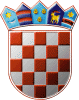 REPUBLIKA HRVATSKAIZBORNO POVJERENSTVO IX. IZBORNE JEDINICEZADAR, 24.06.2020.Na osnovi članka 61. točke 2. Zakona o izborima zastupnika u Hrvatski sabor („Narodne novine“, broj 66/15-pročišćeni tekst, 104/15-Odluka i Rješenje Ustavnog suda Republike Hrvatske, broj U-I-1397/2015 od 24. rujna 2015., 48/18 i 98/19), Izborno povjerenstvo IX. izborne jedinice donosiRJEŠENJEO ODREĐIVANJU BIRAČKIH MJESTANA PODRUČJU OPĆINE KOLANU IX. izbornoj jedinici na području Općine Kolan određuju se biračka mjesta:1. Biračko mjesto broj                                           1.KOLANOSNOVNA ŠKOLA A.G.MATOŠ NOVALJA, PODRUČČNI RAZREDNI ODJEL KOLAN, FIGURICA 5na kojem će glasovati birači s prebivalištem uKOLAN: BRIŽAK, FIGURICA, KOLAN, KOMUN, KOZLAR, OŠTARIĆEVI DVORI, PARUNKA, RUDINA, STANIĆ, ŠUGAROVI DVORI, ŠUPRAHINI DVORI, TRG KRALJA TOMISLAVA, ULICA BARTULA KAŠIĆA, VANĐELJE, ZUBOVIĆEVI DVORI, KOLANJSKI GAJAC: I ULICA U GAJCU, II ULICA U GAJCU, III ULICA U GAJCU, KOLANJSKI GAJAC, MANDRE: GIRENICA, I VERTIKALA, KONOBINE, MANDRE, MAUNSKA ULICA, PRIMORSKA ULICA, PUT MALE MANDRE, PUT MIŠNJAKA, RIBARSKA ULICA, RIJEČKA ULICA, ŠIROKA ULICA, UL. KRALJA KREŠIMIRA IV, UL. KRALJA TOMISLAVA, UL. LUNGO MARE, ULICA BANA JOSIPA JELAČIĆA, ULICA DALMATINSKA, ULICA DR. ANTE STARČEVIĆA, ULICA HRVATSKOG VITEZA ZVONKA ZUBOVIĆA, ULICA JURJA DALMATINCA, ULICA KNEZA DOMAGOJA, ULICA PUČKOG PJESNIKA ŠIME ŠUGARA, ULICA STJEPANA RADIĆA, ULICA ZADARSKA, ULICA ZMORAŠNJI GRM, VELEBITSKA ULICA1. Biračko mjesto broj                                           1.KOLANOSNOVNA ŠKOLA A.G.MATOŠ NOVALJA, PODRUČČNI RAZREDNI ODJEL KOLAN, FIGURICA 5na kojem će glasovati birači s prebivalištem uKOLAN: BRIŽAK, FIGURICA, KOLAN, KOMUN, KOZLAR, OŠTARIĆEVI DVORI, PARUNKA, RUDINA, STANIĆ, ŠUGAROVI DVORI, ŠUPRAHINI DVORI, TRG KRALJA TOMISLAVA, ULICA BARTULA KAŠIĆA, VANĐELJE, ZUBOVIĆEVI DVORI, KOLANJSKI GAJAC: I ULICA U GAJCU, II ULICA U GAJCU, III ULICA U GAJCU, KOLANJSKI GAJAC, MANDRE: GIRENICA, I VERTIKALA, KONOBINE, MANDRE, MAUNSKA ULICA, PRIMORSKA ULICA, PUT MALE MANDRE, PUT MIŠNJAKA, RIBARSKA ULICA, RIJEČKA ULICA, ŠIROKA ULICA, UL. KRALJA KREŠIMIRA IV, UL. KRALJA TOMISLAVA, UL. LUNGO MARE, ULICA BANA JOSIPA JELAČIĆA, ULICA DALMATINSKA, ULICA DR. ANTE STARČEVIĆA, ULICA HRVATSKOG VITEZA ZVONKA ZUBOVIĆA, ULICA JURJA DALMATINCA, ULICA KNEZA DOMAGOJA, ULICA PUČKOG PJESNIKA ŠIME ŠUGARA, ULICA STJEPANA RADIĆA, ULICA ZADARSKA, ULICA ZMORAŠNJI GRM, VELEBITSKA ULICA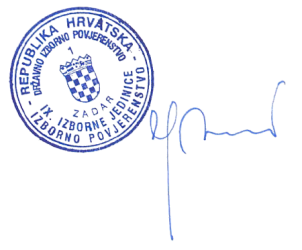 PredsjednikMARIJAN BITANGAPredsjednikMARIJAN BITANGA